Система российского права.Современную правовую систему РФ можно отнести к романо-германской правовой семье.Основным источником права являются законы и другие нормативные правовые акты. В России как в государстве федеральном законодательство делится на федеральное и законодательство субъектов РФ. Разграничение предметов ведения между РФ, субъектами Федерации и органами местного самоуправления установлено в ст. 71–73 Конституции РФ.В исключительном ведении РФ находятся: регулирование прав и свобод человека и гражданина; формирование федеральных органов государственной власти; установление правовых основ единого рынка; финансовое, валютное, кредитное, таможенное регулирование, федеральные налоги и сборы; внешняя политика и иные вопросы.К совместному ведению РФ и субъектов РФ отнесены: общие вопросы воспитания, образования, науки, культуры, физической культуры и спорта; координация вопросов здравоохранения; социальная защита и иные вопросы.Вне пределов ведения РФ и совместного ведения субъекты РФ обладают всей полнотой государственной власти. Во главе правовой системы России стоит Конституция РФ; далее следуют федеральные конституционные законы, иные федеральные законы, указы Президента РФ, постановления Правительства РФ, подзаконные нормативные акты отраслевых министерств и ведомств. Также действуют регламенты Совета Федерации и Государственной думы. К правовым актам субъектов РФ относятся конституции (уставы) субъектов РФ, законы субъектов РФ, указы президентов республик в составе РФ, указы, постановления и распоряжения губернаторов и других глав администраций субъектов РФ, постановления правительств субъектов РФ и иные акты нормативного характера законодательных органов субъектов РФ. Что касается правовых актов органов местного самоуправления, то их виды, порядок принятия и вступления в силу определяются уставом муниципального образования. Важное место в правовой системе России занимают руководящие разъяснения Пленума Верховного суда РФ, заключения Конституционного суда РФ. Иногда применяется в качестве источника права правовой обычай (обычаи делового оборота в гражданском праве).Частью 3 ст. 11 Конституции РФ предусмотрена возможность заключения договоров о разграничении предметов ведения и полномочий между федеральными органами государственной власти РФ и органами государственной власти субъектов РФ. Сторонами такого договора являются федеральные органы государственной власти и уполномоченные законом соответствующего субъекта РФ его органы государственной власти. Заключаемые договоры и соглашения не могут передавать, исключать или иным образом перераспределять установленные Конституцией РФ предметы ведения РФ и предметы совместного ведения. Общепризнанные принципы и нормы международного права и международные договоры РФ являются составной частью ее правовой системы.Отрасли права.Система права - это сложное юридическое понятие, состоящее из правосознания, правоотношений и юридических норм, характеризующееся внутренним единством и целостностью, призванное поддержать такой порядок в обществе, который необходим для обеспечения свободы личности и сохранения цивилизованного существования человечества. Нельзя исключать из содержания права, его системы такие понятия, как правовые идеи, ценности, правовые притязания и правовые отношения.Характеристика системы права предполагает наличие непосредственной связи форм (источников) права с факторами экономического, политического и идейно-нравственного характера. При этом право в соотношении с экономикой выступает в первую очередь как правоотношения, в соотношении с политикой - как закон, а в соотношении с нравственными воззрениями, идеологией и иными духовными категориями - как правосознание. Правоотношения представляют собой конкретную форму, а нормы права и правосознание - абстрактные формы права. Сочетание этих трех форм права и образует некие разноуровневые, но единые образования, представляющие собой системы права.Система права как сложное юридическое явление характеризуется следующими основными признаками: во-первых, внутренним единством составляющих ее элементов; во-вторых, система права имеет единую социальную природу; в-третьих, она основана на нравственно-правовых принципах, таких, как идеи свободы, равенства, справедливости и гуманности; в-четвертых, в основе формирования системы права лежит идея права, суть которой состоит в осознании необходимости существования свободной личности, ее прав и свобод; в-пятых, система права призвана регулировать и упорядочивать определенные общественные отношения, возникающие между субъектами права; в-шестых, содержание системы права получает свою внешнюю форму выражения в следующих источниках: правовой обычай, судебный прецедент, нормативно-правовой договор и нормативно-правовой акт.Система норм права - это ее внутреннее строение, характеризующееся как единое целое, в котором нормы права согласованы между собой и не действуют изолированно друг от друга. В современном государстве система норм права должна не только соответствовать существующим общественным отношениям, не только быть их выражением, но также быть внутренне согласованным выражением, которое не опровергало бы само себя в силу внутренних противоречий.Система норм права имеет определенное строение, подразделяется на составляющие ее относительно самостоятельные автономные образования - отрасли права и институты, регулирующие качественно однородные группы общественных отношений. Отдельные нормы права совместно с другими однородными нормами принадлежат тем или иным правовым институтам. От такой принадлежности зависит регулятивная роль норм права, определяется их социальное назначение. Правовые институты объединяются в подотрасли либо в отрасли права, которые и составляют систему норм права данного общества.Можно выделить три общие классификации всей системы правовых норм:- деление системы права каждой страны на публичное и частное право;- подразделение всех норм права на нормы материального и процессуального права;- подразделение всей системы норм права на отдельные отрасли и институты права.В зависимости от того, какие общественные отношения нормы права регулируют, они объединяются в обособленные, относительно самостоятельные группы. Самые большие такие группы именуются отраслями права.Отрасль права - это часть системы права, представляющая собой совокупность правовых норм, регулирующих качественно однородную группу общественных отношений, с присущим ей особым методом правового регулирования.Отрасли права могут относиться к области частного или публичного права и к материальному или процессуальному праву.Каждая отрасль права отличается от другой своим особым предметом и методом правового регулирования. Под предметом правового регулирования понимаются те общественные отношения, которые регулируются правом. Заметим, что предметом самой юридической науки является право как общественное явление. Каждая отрасль права связана с определенным видом общественных отношений. Предмет правового регулирования является основанием или критерием построения системы правовых норм в отрасли права, подотрасли либо правового института. Именно нормы этих структурных элементов системы права качественно отличаются друг от друга, имеют свое назначение, выполняют определенные функции. Следовательно, под предметом правового регулирования каждой отрасли права понимается качественно однородная группа общественных отношений, регулируемая нормами данной отрасли права.Система права- совокупность правовых норм государства и её внутреннее строение, которое выражается в согласованности и упорядоченности норм права, в её единстве, и разделении на относительно самостоятельные части. Недопустимо путать систему права с правовой системой - системой правовых явлений общества.Система права– это его внутреннее строение (содержание), состоящее из правовых элементов, взаимосвязанных и взаимодействующих между собой.Система права состоит из отраслей права, подотраслей права, институтов права, субинститутов права. Первичным элементом системы права является норма. Отрасль права– это главное подразделение системы права, отличающееся специфическим режимом юридического регулирования и охватывающее целые комплексы однородных общественных отношений. Отрасль права-совокупность правовых норм, регулирующих однородные общественные отношения присущим ей методом правового регулирования. Отрасль права представляет собой основной компонент системы права. В качестве элементов отрасли права выделяются подотрасли, правовые институты и субинституты.Подотрасль– совокупность норм, регулирующих несколько сторон (участков) однородных общественных отношений. Подотрасли регулируют отдельные группы общественных отношений, характеризующиеся своей спецификой и обособленностью. Например, в отрасли конституционного права можно выделить подотрасль избирательного права.Правовой институт– совокупность правовых норм, регулирующих одну сторону (участок) качественно однородных отношений. Правовой институт– это небольшая группа правовых норм, регулирующих сравнительно небольшую группу общественных отношений. Например, в гражданском праве – институт исковой давности.Правовые институты подразделяются на простые, регулирующие правоотношения внутри одной отрасли, и сложные, регулирующие правовые отношения в нескольких отраслях права. Для существования отдельной отрасли права необходимо наличие следующих условий: однородности регулируемых общественных отношений, их важного значения для общества и государства, невозможности урегулировать данные отношения с помощью иных отраслей права, специфического метода правового регулирования.В основе деления системы российского права на отрасли лежат предмет и метод правового регулирования. Если предмет позволяет ответить на вопрос, что регулирует отрасль права, то метод – каким образом осуществляется процесс регулирования.Предмет правового регулирования– обособленная часть качественно однородных отношений, регулируемых нормами права. Предметом правого регулирования являются общественные отношения в сфере гражданского права, в сфере уголовного права, трудового права и т.д.Отрасли права можно классифицировать по предмету правового регулирования:1) конституционное право, регулирующее такие вопросы, как федеративное устройство государства, права, обязанности граждан, общественный строй, политическую систему и др.;2) гражданское право, предметом которого являются имущественные и неимущественные отношения субъектов данной отрасли;3) административное право, регулирующее сферу управленческой деятельности государства;4) уголовно-процессуальное, регулирующее деятельность органов предварительного следствия и дознания, прокуратуры и суда по раскрытию и рассмотрению уголовных дел;5) земельное право, регулирующее вопросы рационального использования земель, определения правового режима различных видов земли и т. д.Существуют и иные отрасли права: гражданско-процессуальное, уголовное, семейное, трудовое, уголовно-исполнительное и т. д.   Выделяют также отрасли:1) материального права, устанавливающие основные дефиниции определенной отрасли права и обязанности субъектов (гражданское, уголовное), и процессуального права, регулирующие порядок реализации и защиты предоставляемых государством прав и юридических обязанностей (гражданско-процессуальное, уголовно-процессуальное);2) частного права, направленные на защиту интересов частных лиц (гражданское, семейное), и публичного, регламентирующие деятельность органов государственной власти и управления (конституционное, уголовное, административное).Метод правового регулирования– совокупность юридических приемов, способов, процессуальных норм воздействия права на общественные отношения.Императивный метод (категорический, властный) – способ воздействия, не допускающий отступления от правовых норм. Он, в свою очередь, делится на запретительные и обязывающие методы.Диспозитивный(автономный) – способ воздействия, предоставляющий субъектам права возможность регулировать отношения между собой в пределах, определенных законом.По регулируемым отношениям (в сфере государственной власти или в сфере частных интересов)права делится на публичное и частное.Публичное право– это подсистема права, регулирующая отношения, обеспечивающие публичный (общегосударственный) интерес. Оно регулирует те отношения, в которых одним из субъектов права выступает государство в лице его компетентных органов.Частное право представляет собой подсистему права, регулирующие отношения, обеспечивающие частные интересы (лично-имущественные, брачно-семейные), автономный статус и инициативу частных собственников и юридических лиц в их имущественной деятельности и личных взаимоотношений.РАЗЛИЧИЯ публичного и частного праваВ системе современного российского права в зависимости от предмета и метода правового регулирования можно выделить следующие основные отрасли права.1. Во главе всей системы норм права страны находится отрасль конституционного права, которая является базовой отраслью для всех других отраслей права. Конституционное (государственное) право - это область публичного права. Главная задача конституционного права - организация осуществления государственной власти и ее ограничение рамками правового закона. Государственное право регулирует отношения, возникающие между обществом, личностью и государством. Однако не все эти отношения регулируются государственным правом, а только те, которые устанавливают общие принципы организации и деятельности государственной власти. Конституционное право регулирует отношения, устанавливающие основы конституционного строя, конституционный правовой статус личности, форму государственного устройства, принципы организации и деятельности государственных органов, основы местного самоуправления. Принципы и положения, заложенные в конституционном праве, являются основополагающими для всех других отраслей права. Нормы конституции обладают высшей юридической силой.2. Административное право - это область публичного права. Нормы административного права регулируют отношения, складывающиеся в сфере государственного управления, то есть отношения власти и подчинения. Это исполнительно-распорядительная деятельность органов государственной власти. Нормы административного права регулируют отношения, устанавливающие принципы организации и деятельности исполнительных органов государственной власти, систему этих органов, их структуру и полномочия. Административное право устанавливает, какие общественно опасные деяния являются административными правонарушениями, определяет меры административных взысканий за эти проступки и систему органов, уполномоченных рассматривать дела об административных правонарушениях.3. Гражданское право - это область частного права. Гражданское право регулирует имущественные отношения и связанные с ними некоторые личные неимущественные отношения. Имущественные отношения, регулируемые гражданским правом, подразделяются на вещные, связанные с обладанием имуществом (право собственности, право хозяйственного ведения, право оперативного управления), и обязательственные отношения, связанные с переходом имущественных благ от одного лица к другому. Личные неимущественные отношения, регулируемые нормами гражданского права, имеют своим предметом нематериальные блага (честь, достоинство, доброе имя, деловая репутация, право авторства). Нормы гражданского права закрепляют и охраняют различные формы собственности, правомочия собственников, регулируют права и обязанности участников гражданских правоотношений, определяют способы защиты права собственности, других имущественных и неимущественных прав и законных интересов субъектов гражданского права. Гражданское право устанавливает различные формы правовой организации юридических лиц и их компетенцию, определяет порядок реорганизации или ликвидации этого лица.4. Уголовное право - это область публичного права. Уголовное право регулирует отношения, связанные с совершением преступления и применением мер уголовного наказания. Нормы уголовного права дают понятие преступления и определяют виды преступлений, раскрывают состав преступления. В уголовном законодательстве содержится исчерпывающий перечень уголовно наказуемых деяний и видов наказаний, рассматриваются обстоятельства, исключающие преступность деяния, определяются смягчающие и отягчающие уголовную ответственность обстоятельства.5. Процессуальное право - это область публичного права. Процессуальное право делится на гражданский и уголовный процессы. Предметом регулирования уголовно-процессуального права являются отношения, связанные с деятельностью органов дознания, следствия и суда по возбуждению, расследованию и рассмотрению уголовных дел. Нормы уголовно-процессуального права определяют права и обязанности участников процесса, порядок вынесения судебного приговора, его обжалования и опротестования. Гражданско-процессуальное право регулирует правоотношения в сфере гражданского судопроизводства. Нормы гражданско-процессуального права устанавливают порядок рассмотрения дел по спорам, возникающим из гражданских, семейных, трудовых правоотношений, а также порядок обжалования, опротестования и реального исполнения принятого решения.Помимо названных выше отраслей права, в системе норм права можно выделить также отрасли, в свое время отделившиеся от основных: трудовое право, семейное право, финансовое право, земельное право, коммерческое право, банковское право, природоохранительное право, криминология, уголовно-исполнительное право и др.Отрасли права, в свою очередь, подразделяются на подотрасли и правовые институты. Подотрасль права - часть отрасли права, регулирующая относительно самостоятельный блок однородных общественных отношений присущим ей методом правового регулирования. Например, в конституционном праве - избирательное; в природоохранительном праве - горное, водное, лесное; в гражданском праве - жилищное, авторское, наследственное и др.Правовой институт - это элемент отрасли права, включающий совокупность юридических норм, регулирующих качественно однородную группу общественных отношений. Правовые институты могут быть отраслевыми и межотраслевыми (комплексными). Отраслевой правовой институт представляет собой однородные группы юридических норм внутри одной отрасли права. Например, в конституционном праве - институт правового статуса личности, в административном праве - институт государственной службы, в международном праве - институт дипломатического права, в гражданском праве - институт обязательств и т.д. Межотраслевые правовые институты объединяют в себе правовые нормы, относящиеся к нескольким отраслям права. Институт избирательного права, например, включает в себя нормы государственного, административного и уголовного права.ЧАСТНОЕ И ПУБЛИЧНОЕ ПРАВОВся совокупность правовых норм, действующих в государстве, делится на частное право и публичное право. Деление права на частное и публичное является качеством его внутренней дифференциации. Такое деление права является естественным, вытекающим из природы отношений между личностью и государством (публичной властью).Различия между публичным и частным правом обусловлены не только различием интересов субъектов правоотношений или характером регулируемых отношений, но и различием в методах (приемах) правового регулирования. Для публичного права характерен императивный (авторитарный) метод правового регулирования общественных отношений. В частном праве действует диспозитивный (автономный) метод, который характеризуется относительной свободой поведения сторон, их равным положением в правовых отношениях.Деление права на частное (jus privatum) и публичное (jus publicum) было представлено еще римскими юристами, которые в качестве основного критерия различения рассматривали характер интересов, защищаемых правом.Разделение права на частное и публичное генетически связано с развитым товарным производством, существованием обменных отношений. Отношения обмена - результат общественного разделения труда и собственности. Диалектически связанные единой структурой сферы частного и публичного права возникают, существуют, активно функционируют там, где развиваются материальное производство и товарно-денежные отношения.К частному праву относят те правовые нормы и отношения, которые регулируют негосударственную деятельность. Это могут быть правоотношения между гражданами в области имущественных отношений, семейных отношений, авторских прав, отношения между общественными организациями, кооперативными организациями, иными объединениями, т.е. такие отношения, в которых выражен частный интерес. Частное право - это все то, во что не вмешивается государство. Частноправовые отношения - это не отношения соподчиненности, а договорные отношения. В них самим участникам предоставлена возможность автономно, по своей воле и в своих интересах определять свои права и обязанности.Частноправовые отношения характеризуются:- равенством сторон правоотношений;- относительной свободой и самостоятельностью участников правоотношений;- взаимными субъективными правами и обязанностями;- свободой выбора воли поведения субъектов, обусловленного индивидуальным ("частным") интересом, совмещенного с коллективным и всеобщим ("публичным") интересом, защита которого передана с согласия общества и по общей договоренности государству, в первую очередь - суду, осуществляющему правосудие по закону и непременно по справедливости.Все субъекты частноправовых отношений одинаково равны перед законом и судом и не имеют никаких преимуществ по отношению друг другу. В частном праве действует принцип: "Не запрещенное законом - дозволено". В ряде случаев отдельные принципы частного права распространяются и на публичное право.Сфера действия частного права - область творческой инициативы личности, использования своих уникальных способностей и удовлетворения потребностей.Сфера действия публичного права не должна быть главенствующей по отношению к частному, так как в гражданском обществе публичная власть является одним из его институтов. Государство является институтом политической власти, который призван удовлетворять и охранять личные и общественные интересы.Деятельность государства, государственных организаций, отношений между гражданами и государственными организациями, между самими государственными органами - область публичного права.Публичное право - это правовые нормы и отношения, регулирующие государственную деятельность в публично-правовой сфере (государственное право, административное право, уголовное право, суд и судопроизводство), т.е. такие отношения, в которых выражен государственный интерес. Публичное право регулирует отношения по вертикали, а не по горизонтали, т.е. отношения подчиненности. В области публичного права должен действовать не принцип: "Что не запрещено, то дозволено", а принцип: "Разрешено то, что дозволено правом".Хотя публичное право и связано напрямую с государством и его властной деятельностью, но в нем вместе с тем должны быть выражены принципы, закрепляющие основные права и свободы личности, их защиту, а также принципы, ограничивающие произвол власти.Генетически корни публичного права, как и частного права, кроются в развивающихся общественных отношениях. Это такие общественные отношения, интересы, потребности, без обеспечения которых невозможно удовлетворение как личных интересов, так и общезначимых, публичных интересов общества в целом. Устойчивость общества и его жизнедеятельность, функционирование институтов политической, экономической, социальной сфер служат своего рода условием и гарантией реализации частного права.Вывод: публичное и частное право органически связаны и взаимодействуют между собой.СИСТЕМА ПРАВА

Дело в том, что государство создаёт не беспорядочный и хаотичный набор правил, а упорядоченную систему с определёнными элементами, подчинёнными друг другу. Эта система организует все правила так, что мы точно понимаем две вещи: первое – что за правоотношения у нас есть, второе – какой источник права нужно к ним применять.

Эта система так и называется – «система права». Или, по-другому, «правовая система». Теоретики, правда, иногда говорят, что «система права» и «правовая система» – это разные понятия, но мы в такие тонкости вдаваться не будем.

Ну и теперь официальное определение: система права – это исторически сложившаяся внутренняя структура права.

Поскольку государства самостоятельно устанавливают правила поведения на своей территории, то и система права у каждого государства своя. Я буду, разумеется, рассматривать российскую систему права.

Система права состоит из отраслей права, каждая из которых регулируют какую-то сферу жизни общества (или, выражаясь научным языком, определённые общественные отношения). Примеры отраслей права – конституционное право, гражданское право, уголовное право и т. д. Отрасли права, в свою очередь, состоят из правовых институтов, каждый из которых регулирует определённую ситуацию или явление. Например, в конституционном праве есть институт референдума, институт гражданства и др., в гражданском праве – институт договора, институт собственности и др. А правовые институты, в свою очередь, состоят из норм права – правил поведения, установленных государством.

В упрощённом виде эта схема выглядит следующим образом:
Система права (она же «правовая система»)
Отрасли права (они же «правовые отрасли»)
Институты права (они же «правовые институты»)
Нормы права (они же «правовые нормы»)

Это всё можно изобразить с помощью такой схемы (в качестве примеров взяты нормы гражданского права):


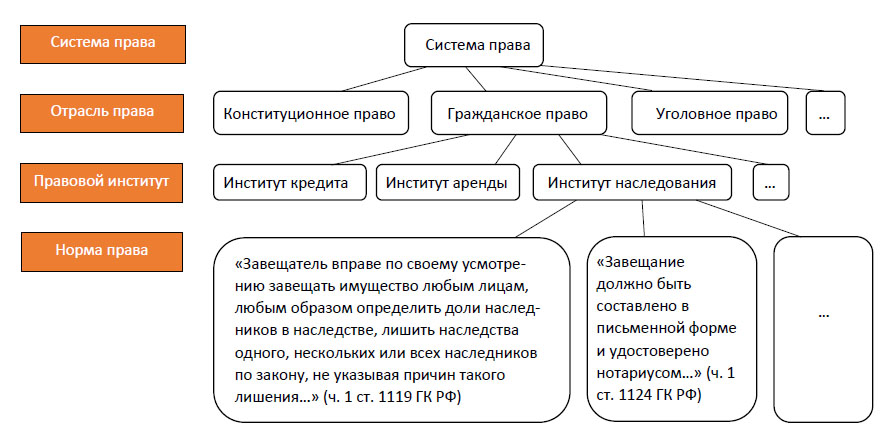 Норма права

Норма права – правило поведения, установленное государством. Можно сказать, что норма права – это первичная элементарная частица права. Как звук в лингвистике или число в алгебре. И право, и государство появились вместе с нормами права, когда какая-то группа людей установила для себя и других правила «делай так», «не делай так» и «можешь делать так» и начала наказывать за их невыполнение.

В правовой науке принято говорить не просто о правилах, а именно о «правилах поведения», потому что они адресованы людям и говорят о том, как люди должны себя вести. Ведь в мире есть много других правил, которые с человеком напрямую не связаны. Например, есть правило в физике: два любых тела притягиваются друг к другу с силой, прямо пропорциональной произведению масс этих тел и обратно пропорциональной квадрату расстояния между ними (закон всемирного тяготения, открытый Исааком Ньютоном). Такие правила называют законами природы, и они, в отличие от человеческих законов, никак от человека не зависят и ничего ему не предписывают.

А вот те правила, которые содержатся в законах, созданных государством, напрямую адресованы человеку. И хотя норма права может напрямую не говорить, кто и как должен поступать, но она так или иначе корректирует поведение людей. Например, если норма права говорит, что кража наказывается таким-то образом, она фактически предписывает людям определённое поведение, а именно – не совершать кражи. Норма права регулирует не конкретную ситуацию и не конкретное правоотношение, а рассчитана на неограниченное применение в случае появления подобных ситуаций и отношений. Структура правовой нормы

В юридической науке принято делить норму права на три элемента – гипотезу, диспозицию и санкцию. Гипотеза – это условия, при которых нужно следовать определённому правилу, диспозиция – это, собственно, само правило, а санкция – это последствия нарушения этого правила. Отмечу, что деление нормы права на эти три элемента носит больше теоретический, нежели практический характер. В судебных решениях и юридической литературе любое правило, прописанное в законе (т.е. диспозицию), называют нормой права. И если нет необходимости отдельно выделять гипотезу или санкцию, то про них обычно и не вспоминают.
Классификация правовых норм

Как мы видим, есть нормы запрещающие (запрещают что-то делать – «никто не может быть ограничен...»), обязывающие (обязывают что-то делать – «сотрудник подразделения ППС в любых условиях должен быть...») и управомочивающие (дают право что-то делать – «граждане Российской Федерации имеют право…»). Это деление, впрочем, немного условное. Ведь, если мы даём одному человеку право, то на другого накладываем обязанность – либо что-то делать (обязывающая норма), либо что-то не делать (запрещающая норма). И наоборот – если мы одному человеку что-то запрещаем или накладываем на него обязанность, то, соответственно, даём кому-то другому право требовать соблюдения этого запрета или этой обязанности.
Вторая классификация норм права – их разделение на диспозитивные и императивные.

   Диспозитивная норма не требует от людей чёткого следования правилам и даёт им возможность определить свои права и обязанности самостоятельно. Действовать она начинает, только если люди не договорятся. Чаще всего диспозитивные нормы встречаются в гражданском праве. Ключевая фраза – «если иное не установлено договором» или «если иное не установлено соглашением между ними». Пример – «когда цена установлена в зависимости от веса товара, она определяется по весу нетто, если иное не предусмотрено договором купли-продажи» (ч. 2 ст. 485 ГК РФ). Представим, что молочный завод и сеть супермаркетов заключили договор: завод поставляет сети масло по цене 100 руб. за килограмм. Они могут сами определить, что использовать – вес нетто (т.е. вес масла без учёта упаковки) или вес брутто (т.е. с учётом упаковки). Но если они этого не сделали, то суд в случае спора применит норму из ГК РФ и посчитает всё, исходя из веса нетто. Другой пример – «клад… поступает в собственность лица, которому принадлежит имущество (земельный участок, строение и т.п.), где клад был сокрыт, и лица, обнаружившего клад, в равных долях, если соглашением между ними не установлено иное» (ч. 1 ст. 233 ГК РФ). То есть кладоискатель и собственник участка могут договориться как хотят («установить соглашением иное») – например, 90% стоимости клада достаётся кладоискателю, а 10% – собственнику участка (или наоборот). Если же они не договорились об этом, то каждому будет принадлежать половина клада. Отмечу при этом, что в любом случае раскопки должны происходить с согласия собственника. Если же его нет, то кладоискатель не имеет на клад никаких прав (ч. 1 ст. 233 ГК РФ).
   Императивная норма, в отличие от диспозитивной, даёт прямое и чёткое правило поведения в какой-то ситуации. Например – «выезд на перекресток или пересечение проезжей части дороги в случае образовавшегося затора, который вынудил водителя остановиться, создав препятствие для движения транспортных средств в поперечном направлении, влечет наложение административного штрафа в размере одной тысячи рублей» (ч. 1 ст. 12.13 КоАП РФ). Тут сразу видно: водителю запрещено делать описанную вещь, иначе его ждёт штраф в тысячу рублей. Никаких других договорённостей здесь быть не должно – по крайней мере, официально. А если сотрудник ДПС и водитель договариваются как-то иначе (ну, скажем, что водитель платит триста рублей и едет дальше без оформления протокола), то это будет нарушением закона.
Большинство норм права – императивные. Среди императивных норм выделяют альтернативные нормы. Такие нормы дают несколько вариантов поведения в какой-то ситуации. Но каждый из этих вариантов всё равно чётко определён, поэтому они считаются разновидностью именно императивных, а не диспозитивных норм. Например, предприниматель, работающий на упрощённой системе налогообложения, может выбрать – платить 6% с доходов или платить 15% с разницы между доходами и расходами (ч. 1-2 ст. 346.20 Налогового кодекса РФ). А у суда обычно широкий выбор по уголовным делам, потому что есть много вариантов наказаний преступника. Например, «грабеж, то есть открытое хищение чужого имущества, наказывается обязательными работами на срок до четырехсот восьмидесяти часов, либо исправительными работами на срок до двух лет, либо ограничением свободы на срок от двух до четырех лет, либо принудительными работами на срок до четырех лет, либо арестом на срок до шести месяцев, либо лишением свободы на срок до четырех лет» (ч. 1 ст. 161 УК РФ).
Третья классификация норм права – деление на материальные и процессуальные, а четвёртая – деление их на публичные и частные.Резюме

    Итак, система права – это исторически сложившаяся внутренняя структура права. Она состоит из отраслей права, каждая из которых регулируют какую-то сферу жизни общества (конституционное право, гражданское право, уголовное право и т. д.). Отрасли права состоят из правовых институтов, каждый из которых регулирует определённую ситуацию или явление (институт референдума, институт гражданства, институт договора, институт собственности). Правовые институты, в свою очередь, состоят из норм права – правил поведения, установленных государством.
     В науке принято делить норму права на три элемента – гипотезу, диспозицию и санкцию.  Гипотеза – это условие, при которых нужно соблюдать определённое правило, диспозиция – это, собственно, само правило, а  санкция – это последствия нарушения этого правила.
     Нормы права бывают запрещающие, обязывающие и управомочивающие. Также нормы права делят на диспозитивные и императивные. Диспозитивная норма даёт участникам правоотношений возможность определить свои права и обязанности самостоятельно. Действовать она начинает, только если они не договорятся. А императивная норма даёт прямое и чёткое правило поведения в какой-то ситуации. Разновидность императивных норм – альтернативные.
     Кроме того, существуют нормы-дефиниции (дают определение тем или иным понятиям), нормы-декларации (говорят, какие задачи преследует закон), коллизионные нормы (прямо не указывают на правило поведения, но говорят о том, какое из нескольких правил нужно применять) и ряд других.
     Правовой институт – это набор правовых норм, установленных и применяемых в определённых случаях. Примеры правовых институтов – институт страхования, институт кредита, институт сделки, институт соучастия, институт референдума. Любую совокупность норм, касающейся определённой темы, можно назвать правовым институтом. Иногда правовые институты делят на субинституты. Но чаще любую группу норм на определённую тему называют правовым институтом, даже если он полностью входит в состав другого института.В публичном правеВ частном правеВыражаются интересы государстваВыражаются частные интересы отдельных лицРегулируются отношения между государственной властью и гражданиномРегулируются отношения граждан и их частных объединений между собойПрисутствует подчиненность, неравноправие сторонУчастники юридически равноправны